Gobierno Municipal El Salto 2018-2021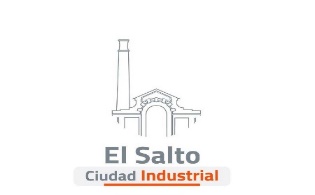 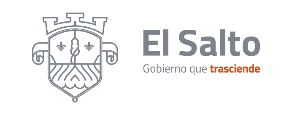 Resumen de informe de julio 2021DIRECCIÓN DE MANTENIMIENTO URBANO DIRECCIÓN DE MANTENIMIENTO URBANO ACTIVIDADRESULTADOAlbañilería1 escuelas 1 baches de concreto 1 topes 3 otros Bacheos1 bache de concreto Pintura 1 escuela 2 plazas públicas  2 otros 